Hej Här kommer lite mer info och en anmälnings lapp till lägret.Vi kommer att vara i Alljungen som har ett mycket bra och roligt område för orientering och annat skoj.För de som vill sova över så har vi tillgång till stugan med 18 bäddar och ett allrum där det blir golvförläggning.Schema för helgenLördag 11.00	Start med poängorientering, alt vildmarkspromenad13.30	Lunch14.30	Ute-aktiviteter16.00	Fika16.30	Fortsatta ute-aktiviteter18.00	Grillning20.00	Skatt jakt23.00	Natti nattiSöndag08.00	Frukost09.00	Kurvträning11.30	Lunch13.00	Stafett15.00	Fika och avslutningMan kan vara med bara en dag om man vill och om man önska sova över hemma så går det också bra.För att det ska fungera så ber vi er fylla i lappen på nästa sida där ni kan ange hur ni vill vara med.Kostnaden för lägret står klubben för.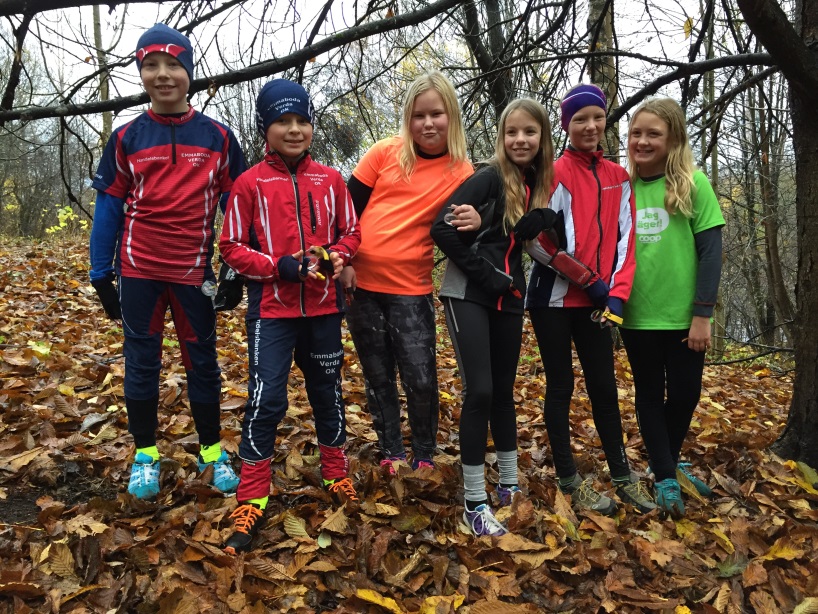 ANMÄLAN   OBS skall lämnas senast den 17 april till OlaVi vill vara med NamnVi vill vara med på (ringa in det ni vill vara med på)Ange om ni behöver någon special-kost eller annat.Lördag 13.30	Lunch16.00	Fika18.00	Grillning23.00      Sova överSöndag08.00	Frukost11.30	Lunch15.00	Fika och avslutning